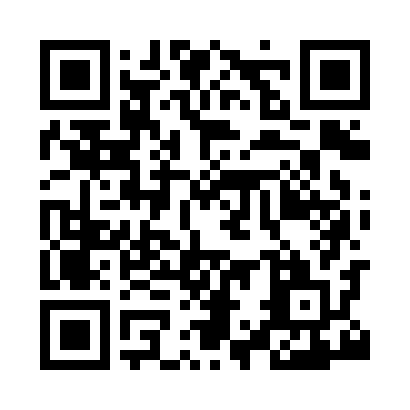 Prayer times for Northchurch, Hertfordshire, UKMon 1 Jul 2024 - Wed 31 Jul 2024High Latitude Method: Angle Based RulePrayer Calculation Method: Islamic Society of North AmericaAsar Calculation Method: HanafiPrayer times provided by https://www.salahtimes.comDateDayFajrSunriseDhuhrAsrMaghribIsha1Mon2:574:481:066:439:2411:152Tue2:584:491:076:439:2411:153Wed2:584:501:076:439:2311:154Thu2:594:511:076:439:2311:155Fri2:594:521:076:429:2211:156Sat3:004:521:076:429:2211:147Sun3:004:531:076:429:2111:148Mon3:014:541:086:429:2011:149Tue3:014:551:086:419:2011:1310Wed3:024:561:086:419:1911:1311Thu3:034:571:086:419:1811:1312Fri3:034:591:086:409:1711:1213Sat3:045:001:086:409:1611:1214Sun3:045:011:086:399:1511:1215Mon3:055:021:086:399:1411:1116Tue3:065:031:086:389:1311:1117Wed3:065:051:096:389:1211:1018Thu3:075:061:096:379:1111:1019Fri3:085:071:096:369:1011:0920Sat3:085:081:096:369:0811:0821Sun3:095:101:096:359:0711:0822Mon3:105:111:096:349:0611:0723Tue3:115:131:096:349:0411:0624Wed3:115:141:096:339:0311:0625Thu3:125:151:096:329:0211:0526Fri3:135:171:096:319:0011:0427Sat3:135:181:096:308:5911:0428Sun3:145:201:096:298:5711:0329Mon3:155:211:096:298:5611:0230Tue3:165:231:096:288:5411:0131Wed3:165:241:096:278:5211:00